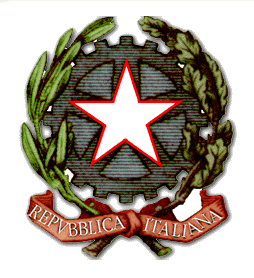 Ministero dell’Istruzione, dell’Università e della RicercaAMBITO AV 01ISTITUTO COMPRENSIVO STATALE “PRATOLA SERRA”Scuola  dell'Infanzia – Scuola Primaria – Scuola Secondaria di 1° Grado Via Saudelle, 2483039 PRATOLA SERRA (AV)Tel. 0825/967075 -  C.F.80008530646- Cod.Min. AVIC857002E -MAIL avic857002@istruzione.it- PEC avic857002@pec.istruzione.it - SITO WEB www.icpratolaserra.gov.itProt. 3454 del 16/05/19RISULTATI    QUESTIONARI  STUDENTI  CLASSI  TERZE  DELLA SCUOLA  SECONDARIA DI PRIMO GRADO DI   SODDISFAZIONE   SUI SERVIZI    OFFERTI     DALLA     SCUOLAL’insegnante Giordano Anna, quale membro del Nucleo Interno di Valutazione, ha tabulato le risposte anonime, riservate  e coperte dal segreto statistico, date dagli  alunni delle classi terze della  scuola secondaria di I grado di Pratola Serra e Montefalcione.  Le informazioni raccolte sono utili alla scuola per migliorarsi.L’indagine è stata articolata su quattro aree  e per ognuna  delle  quali vi erano delle domande guida (a- b-c-d-e-f):Immagine CoinvolgimentoTrasparenza e informazioneOfferta formativa                                      AREA      IMMAGINE                           AREA       COINVOLGIMENTO                AREA           TRASPARENZA  E   INFORMAZIONE                               AREA         OFFERTA    FORMATIVAL’insegnante, membro del nucleo interno di valutazione: Anna GiordanoISTITUTO COMPRENSIVO DI PRATOLA SERRAQUESTIONARIO  STUDENTI A.S. 2018 / 2019Il nostro Istituto sta conducendo un’indagine per rilevare il livello di soddisfazione per il servizio offerto. Il presente questionario ha lo scopo di  individuare gli aspetti della vita scolastica per i quali è avvertita maggiore o minore soddisfazione; esso servirà quindi a fornire elementi  per migliorare l’offerta didattica e formativa dell’Istituto.Ti chiediamo dunque di compilare il seguente questionario anonimo che ci sarà utile per conoscere la tua opinione.Rispondi barrando con una  X  un numero da 1 a 3:1 = per niente/ poco d’accordo;  2 =  d’accordo;  3 = pienamente d’accordo;   Grazie per la collaborazione.Suggerimenti utili per migliorare:……………………………………………………………....................................................................................................................................................................................................................................................................................................               MONITORAGGIOMQUESTIONARIO DI INDAGINE ALUNNI CLASSI TERZE SCUOLA SECONDARIA DI I GRADOPRATOLA SERRA- MONTEFALCIONESUI SERVIZI OFFERTI DALLA SCUOLAAZIONE PRESIDIATADAL DIRIGENTESCOLASTICOPUNTEGGIO1= per niente/Poco  d’accordo2= d’accordo3= pienamente d’accordoPUNTEGGIO1= per niente/Poco  d’accordo2= d’accordo3= pienamente d’accordoPUNTEGGIO1= per niente/Poco  d’accordo2= d’accordo3= pienamente d’accordoPUNTEGGIO1= per niente/Poco  d’accordo2= d’accordo3= pienamente d’accordo       Immagine        Immagine PUNTEGGIO1= per niente/Poco  d’accordo2= d’accordo3= pienamente d’accordoPUNTEGGIO1= per niente/Poco  d’accordo2= d’accordo3= pienamente d’accordoPUNTEGGIO1= per niente/Poco  d’accordo2= d’accordo3= pienamente d’accordoPUNTEGGIO1= per niente/Poco  d’accordo2= d’accordo3= pienamente d’accordo1La Dirigenza è disponibile ad ascoltare i problemi e trovare soluzioni.La Dirigenza è disponibile ad ascoltare i problemi e trovare soluzioni.1232Il personale di segreteria è disponibile.Il personale di segreteria è disponibile.1233La scuola si impegna per l'innovazione.La scuola si impegna per l'innovazione.1234I locali della scuola sono accoglienti e puliti.I locali della scuola sono accoglienti e puliti.1235Le iniziative della scuola sono conosciute sul territorio.Le iniziative della scuola sono conosciute sul territorio.123       Coinvolgimento       Coinvolgimento       Coinvolgimento       Coinvolgimento       Coinvolgimento       Coinvolgimento6Gli insegnanti incoraggiano e valorizzano la partecipazione degli studenti.Gli insegnanti incoraggiano e valorizzano la partecipazione degli studenti.1237I miei compagni si comportano correttamente con me.I miei compagni si comportano correttamente con me.1238I collaboratori scolastici sono disponibili.I collaboratori scolastici sono disponibili.1239Gli studenti sono coinvolti nelle scelte e sollecitati a dare il proprio contributo.Gli studenti sono coinvolti nelle scelte e sollecitati a dare il proprio contributo.12310Fra insegnanti e studenti esiste positiva collaborazione.Fra insegnanti e studenti esiste positiva collaborazione.12311Sto bene a scuola.Sto bene a scuola.123      Trasparenza e informazione      Trasparenza e informazione      Trasparenza e informazione      Trasparenza e informazione      Trasparenza e informazione      Trasparenza e informazione12Le regole stabilite dall’ Istituto sono comunicate chiaramente.Le regole stabilite dall’ Istituto sono comunicate chiaramente.12313Le regole dell'istituto sono applicate in modo coerente.Le regole dell'istituto sono applicate in modo coerente.12314I voti mi vengono regolarmente comunicati.I voti mi vengono regolarmente comunicati.123  15Gli insegnanti comunicano gli obiettivi e i criteri di valutazione adottati dalla scuola.Gli insegnanti comunicano gli obiettivi e i criteri di valutazione adottati dalla scuola.123      Offerta formativa      Offerta formativa      Offerta formativa      Offerta formativa      Offerta formativa      Offerta formativa16Quello che si impara a scuola è utile per le scelte future.Quello che si impara a scuola è utile per le scelte future.12317Le attività extracurricolari sono efficaci.Le attività extracurricolari sono efficaci.12318Gli insegnanti aiutano gli studenti a superare problemi e difficoltà.Gli insegnanti aiutano gli studenti a superare problemi e difficoltà.12319Le valutazioni degli insegnanti rispecchiano i criteri di valutazione.Le valutazioni degli insegnanti rispecchiano i criteri di valutazione.12320I docenti della scuola insegnano bene la loro materia.I docenti della scuola insegnano bene la loro materia.12321Sono soddisfatto della preparazione fornita dalla scuola.Sono soddisfatto della preparazione fornita dalla scuola.123